ООО "СВИСФЛОР"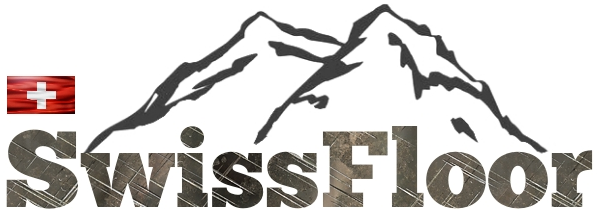 ИНН 7842155375В Управляющая компания  «Уют-сервис» От Генерального директораООО "СВИСФЛОРВласьева Д.Ю.      Прошу организовать допуск сотрудников подрядной организации ООО»Свисфлор» и отключение вводов в период с 10-13 для проведения монтажных работ по замене трансформаторов тока электроэнергии  и исправления замечаний в ВРУ домов по адресам:Список сотрудников:1  Ответственный руководитель , производитель работ Начальник участкаПроскурин Павел Владимирович V гр по эл без  891122315122 Член бригады инженер электрик Кочанов Александр Александрович   V гр по эл без  3 Член бригады инженер электрик Марийченко Михаил Михайлович V гр по эл без  4 Член бригады инженер электрик Печихин Анатолий Иванович  IV гр по эл без   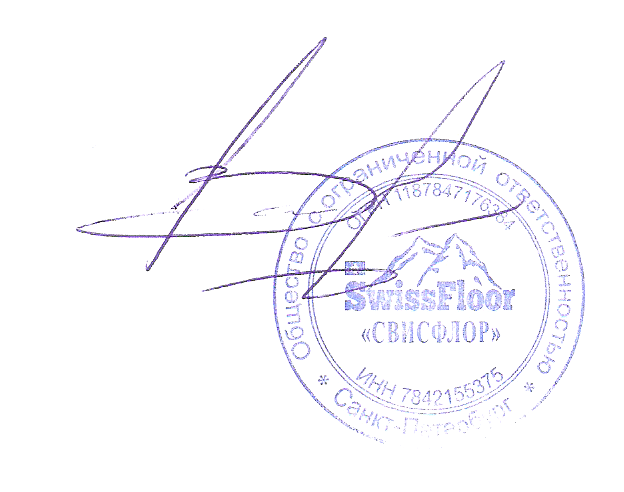 Генеральный директор                                                                                       Д.Ю.Власьев№районГородУлицаДомКорпусДата монтажа1Всеволожский Сертолово ул. Центральная6229.11.20222Всеволожский Сертолово ул. Центральная6229.11.20223Всеволожский Сертолово Кожемякина 11129.11.2022